SSN Conference Student Fee Waiver Application 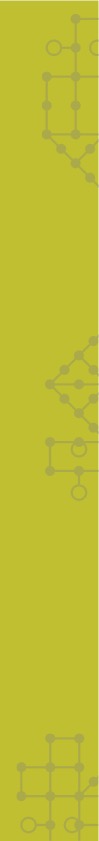 2018 SSN ConferenceAarhus, DenmarkJune 7-9, 2018The Surveillance Studies Network is pleased to announce the 2018 SSN Conference Student Fee Waiver Program. This program is intended to provide graduate students interested in the field of Surveillance Studies who are of a high academic calibre and in financial need with a registration fee waiver in exchange for in-kind contributions at the conference (e.g., helping to post signs and moderate sessions as instructed by the conference organizers). Eligibility Requirements Applicant must be currently enrolled as a graduate student at a university.Applicant must be accepted to submit a paper at the 2018 SSN Conference.Applicants who are members of an underrepresented group may be given preference (underrepresented groups include but are not limited to: ethnic and racial minorities, first generation post-secondary students, sexual minorities, persons with disabilities, persons from nations with limited representation at SSN).Application Procedure and Deadline To be considered for a Fee Waiver, the following material must be submitted by April 10, 2018.A completed application. See below. An up-to-date CV.A personal statement of a maximum of 300 words describing your research interest, careers goals and rationale for applying (e.g., how you would benefit from the award).A confidential letter of support from your supervisor.All items must be submitted to ssn2018@cc.au.dk  with the subject line “SSN Fee Waiver Application”. Decision NotificationSSN will notify all applicants of the outcome of the Fee Waiver adjudication process as soon as possible via email. Fee Waiver recipients must accept or decline their Waiver within one week of notification.Application Form Applicant name: Institutional affiliation: Country of institution: Country, you will be travelling to the conference from: Graduate program:	MA 		PhDNumber of years you have been in your current program: What is your sex?	Male		Female	Other Do you identify as a sexual minority?	Yes		NoDo you identify as an ethnic or racial minority?	Yes		NoDo you identify as having a disability?	Yes 		NoAre you a first-generation post-secondary student?	Yes 		No